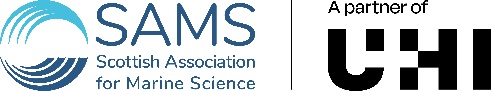 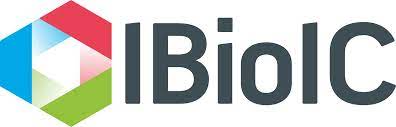 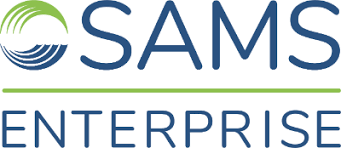 PHD STUDENTSHIP APPLICATION Please complete each section of this form and return by 17:00 on 13th June 2022 to phd@sams.ac.uk  Please ensure you submit this form – with the following supporting documentation – as one single pdf file. References excluded if not available at the time of submission – however applicants are responsible for ensuring their referees submit the references by the deadline:Copies of all official qualification certificates and transcripts. If your official certificates/transcripts are not in English, they must be accompanied by a full certified translation provided by a professional translator/translation company.If English is not your native language, an English language test certificate (IELTS or equivalent  with overall score of 6.5 and no element below 6.0) gained within the past two years;If you are not a UK national, a copy of the photo page of your passport, also include any pages which indicate a right of abode in the UK References (see 1.7)A current CV (optional)1. APPLICANT INFORMATION1.1	PERSONAL DETAILSEDUCATION, EMPLOYMENT AND PROFESSIONAL QUALIFICATIONS - Please give the exact titles of qualifications, including any non-UK qualifications (in the language awarded - please do not give English equivalencies). Please note that qualifications gained outside of the UK will be checked by the international admissions team to ensure UK equivalency. Please give the name of the awarding body if different from university/college attended.Please note the standard minimum entry requirements are: Master’s degree, OR First or Upper Second Class Honours degree, OR other qualifications or experience that affords sufficient evidence of an applicant’s ability to work at the academic level associated with the target award.If any of your qualifications were obtained under a name different from the one given in Section 2, please enter the name here (and indicate which qualifications were obtained under this name).ENGLISH LANGUAGE QUALIFICATIONS - All applicants for whom English is not their native language will be required to provide evidence of English language proficiency, usually in the form of an IELTS test, gained within the two years prior to their registration date (unless the student has a prior UK degree). For more information on English language requirements, please contact the Graduate School Office or see:  www.uhi.ac.uk/en/studying-at-uhi/international/how-to-apply-to-uhi/english-language-requirementsEMPLOYMENT – Please give details of your employment in the last five years (if applicable)1.5	PUBLICATIONS, RESEARCH - You may use this space if you would like to provide details of any relevant research experience, or details of publications. 1.6 	PERSONAL STATEMENT (500 words maximum) - Explain why you are a suitable candidate for this project and how undertaking this study fits with your career aspirations and training needs. Please also demonstrate how your previous study (UG / MA) and/or professional experience have prepared you for this studentship  – e.g. referencing your dissertation topics, specific and appropriate methodological training and/or expertise, (e.g. proficiency in a relevant language, particular IT skills etc), work-based learning or employment in a relevant occupation etc. 5. STATEMENT BY APPLICANTa)	I confirm that I wish to apply to register for a research degree at the University of the Highlands and Islands on the basis of UHI’s research degree award regulations and policies and the Terms and conditions for applicants and students.         b)	I understand the value of the award and that this is subject to the availability of funding.c)	I understand that the university reserves the right to withdraw registration made on the basis of information that proves to be untrue or misleading.d) 	I understand that Intellectual Property Rights are automatically assigned to the University, but that an application can be made to opt out of this default position and my Director of Studies will provide further guidance on this, if required. e)	Processing of personal data - I confirm that I have read and understood the following statement:  The University of the Highlands and Islands and Academic Partners are registered under the Data Protection Act 2018. By signing this form you consent to these bodies holding and processing your personal data for all purposes connected with our statutory and business requirements. Where required, your information may be supplied to other official agencies e.g. Higher Education Statistics Agency (HESA), Scottish Funding Councils for Further and Higher Education. The information may also be: aggregated with other information and used for our own or other research purposes; used for the purposes of providing references, if we are asked to so do; and information on your progress may be disclosed to an organisation providing you with financial support.Please see our Privacy Notice here or visit www.uhi.ac.uk/gradschool  Note: this information is supplementary to the University’s HE admissions and enrolment privacy notices. Please note: you will be asked to provide a digital photograph during the enrolment process. I confirm to the best of my knowledge that the information I have given on this form is correct.FIRST NAME(S)SURNAME/FAMILY NAMEPREFERRED FIRST NAMECOUNTRY OF BIRTHNATIONALITYNATIONALITYEMAIL ADDRESSCONTACT TELEPHONE NUMBERSKYPE (IF AVAILABLE)ADDRESS (UK)ADDRESS (UK)ADDRESS (UK)ADDRESS IN HOME COUNTRY (IF NOT UK)ADDRESS IN HOME COUNTRY (IF NOT UK)DO YOU REQUIRE A STUDENT VISA?   If yes, please complete section 3.1If no, please provide detail in the free text box below to clarify what will be your visa status in the UK. EU Nationals should indicate if they have pre-settled or settled status – please note, before any offer is made, the University will require you to provide a share code so we can confirm your Settlement Status.I GIVE CONSENT to the University to check directly, if necessary, on my immigration history and/or current immigration status with UK Visas and Immigration (UKVI).  DO YOU REQUIRE A STUDENT VISA?   If yes, please complete section 3.1If no, please provide detail in the free text box below to clarify what will be your visa status in the UK. EU Nationals should indicate if they have pre-settled or settled status – please note, before any offer is made, the University will require you to provide a share code so we can confirm your Settlement Status.I GIVE CONSENT to the University to check directly, if necessary, on my immigration history and/or current immigration status with UK Visas and Immigration (UKVI).  DO YOU REQUIRE A STUDENT VISA?   If yes, please complete section 3.1If no, please provide detail in the free text box below to clarify what will be your visa status in the UK. EU Nationals should indicate if they have pre-settled or settled status – please note, before any offer is made, the University will require you to provide a share code so we can confirm your Settlement Status.I GIVE CONSENT to the University to check directly, if necessary, on my immigration history and/or current immigration status with UK Visas and Immigration (UKVI).  Free text box, if required.Free text box, if required.Free text box, if required.Free text box, if required.Free text box, if required.FROM (Month/Year)TO  (Month/Year)UNIVERSITY/COLLEGE ATTENDEDFT/ PTSUBJECTQUALIFICATIONDATE & CLASS OF AWARD/ MARK OBTAINEDQUALIFICATIONTITLEFIRST NAME(S)SURNAME/FAMILY NAMEWhat is your native language?What is your native language?What is your native language?What is your native language?IF NOT ENGLISH, Do you have any of the following English language qualifications? PLEASE click or ‘x’ box below as relevent.IF NOT ENGLISH, Do you have any of the following English language qualifications? PLEASE click or ‘x’ box below as relevent.IF NOT ENGLISH, Do you have any of the following English language qualifications? PLEASE click or ‘x’ box below as relevent.IF NOT ENGLISH, Do you have any of the following English language qualifications? PLEASE click or ‘x’ box below as relevent.IF NOT ENGLISH, Do you have any of the following English language qualifications? PLEASE click or ‘x’ box below as relevent.IF NOT ENGLISH, Do you have any of the following English language qualifications? PLEASE click or ‘x’ box below as relevent.IF NOT ENGLISH, Do you have any of the following English language qualifications? PLEASE click or ‘x’ box below as relevent.IF NOT ENGLISH, Do you have any of the following English language qualifications? PLEASE click or ‘x’ box below as relevent.IF NOT ENGLISH, Do you have any of the following English language qualifications? PLEASE click or ‘x’ box below as relevent.IELTSCambridgeGSCEGSCEpearsontoeflnonenoneOTHER (please specify): OTHER (please specify): OTHER (please specify): OTHER (please specify): OTHER (please specify): OTHER (please specify): OTHER (please specify): OTHER (please specify): OTHER (please specify): Result (overall & by section)Result (overall & by section)Date achievedDate achievedFROM (Month/Year)TO (Month/Year)POSITION HELD & PLACE OF WORKFT/ PTNAME & ADDRESS OF EMPLOYER1.7	REFEREES - Please provide the details of two recent academic references. These should not be relatives. Applicants who have already embarked on a PhD programme should provide at least one up-to-date reference from a current supervisor. NOTE: It is the applicant’s responsibility to send the Applicant Reference Request Form to each referee.  3. SUPPLEMENTARY QUESTIONS FOR NON-UK NATIONALS3.1	APPLICANTS WHO REQUIRE A STUDENT VISA – PLEASE COMPLETE4. SUPPLEMENTARY QUESTIONS FOR ALL APPLICANTSThe information below is not used in the selection process but is required for statistical purposes. Additionally, information regarding Health or Medical Conditions is gathered to enable us to work with you as early as possible to identify support needs you may have. We welcome applications from students with additional needs and are committed to supporting disabled students. We understand that being a disabled postgraduate researcher could raise some complex issues and we aim to meet a wide range of individual needs, where we reasonably can.HEALTH OR MEDICAL CONDITIONS – Please click or ‘x’ box below as relevant:AGE- Please click or ‘x’ box below as relevant0 – 24		 	25 – 29 		30 – 34 		35 – 39 		40 – 44 		45 – 49			50 – 54 		55 – 59 		60 – 64 		65 +      		Prefer to not disclose GENDER - Please click or ‘x’ box below as relevant Male 		Female  	 	Other 			Prefer to not disclose ETHNICITY - Please click or ‘x’ box below as relevantAsian British 			Asian other 	      			Black British 	  	Black other 			Mixed/multiple ethnic groups 	Other 	White British 			White other 				Prefer to not disclose SIGNATUREDATE